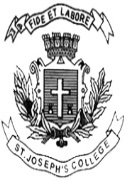 ST. JOSEPH’S COLLEGE (AUTONOMOUS), BENGALURU-27B.A. INDUSTRIAL RELATIONS - I SEMESTERSEMESTER EXAMINATION: OCTOBER 2021(Examination conducted in February-March 2022)IR 1121 – Indian Industrial RelationsTime- 3 hrs		                                     	               Max Marks-100This question paper contains TWO printed pages and Three partsPart AAnswer any TEN questions (10 x 2 = 20 marks)1. What is Industrial Relations?2.  What is LPG?3.  What is Labour Turnover?4. What is collective Bargaining?5. What is Lockout?6.  Define Strike.7. Write the full form of CITU and AITUC.8. Name the first Indian trade union and its founder.9. What is Employee Absenteeism?10. Mention any two indicators of Poor Industrial Relations.11. Give the meaning of Industrial conflict.12. Name any two books authored by Karl Marx.Part BAnswer any SEVEN questions (7 x 5 = 35 marks)13. What is the impact of Liberalization, Privatization and Globalization on Indian Industrial Relations?14. Explain the various features of Trade Unions in India.15. What are the advantages and disadvantages of Collective Bargaining?16. What are the various measures taken by organizations to overcome Employee Absenteeism?17. Write short notes on the importance of Industrial Relations in India.18. Write short notes on Lockout.19. Write short notes on grievances of women employees of India.20. What are the various levels of Collective Bargaining?21. State the objectives and functions of INTUC.22. Describe the conditions of Good Industrial RelationIR 1121-A- Oct 21Part CAnswer any THREE questions (3 x 15 = 45 marks)23. What are Trade unions? Write an essay on Trade Unions in British India.24.  How Absenteeism, labor turn over and strikes are indicators of Poor Industrial Relation?25. Write an essay on the Marxian approach to Industrial Relations.26.  Write an essay on Collective Bargaining Process.27. Write an essay on various challenges that is being faced by Indian Industrial Relations.                  IR 1121-O- SC 21